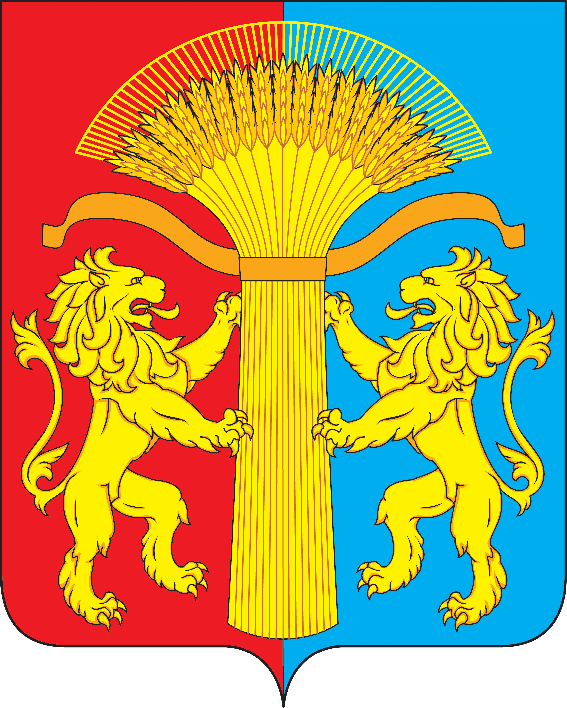 АДМИНИСТРАЦИЯ АНЦИРСКОГО СЕЛЬСОВЕТАКАНСКОГО РАЙОНАКРАСНОЯРСКОГО КРАЯПОСТАНОВЛЕНИЕ                                           Об исполнении бюджета Анцирского сельсовета за I квартал 2019 годаВ соответствии с Федеральным Законом от 06.10.2003 № 131-ФЗ «Об общих принципах организации местного самоуправления в Российской Федерации», с частью 5 статьи 264.2 Федерального Закона от 31.07.1998 № 145-ФЗ «Бюджетный кодекс Российской Федерации», руководствуясь «Положением о бюджетном устройстве и бюджетном процессе Анцирского сельсовета Канского района  Красноярского края», утвержденным решением Анцирского сельского Совета  депутатов от 31.10.2013 № 37-180, и статьей 30 Устава Анцирского сельсовета Канского района Красноярского краяПОСТАНОВЛЯЕТ:Утвердить отчет об исполнении бюджета Анцирского сельсовета за I квартал 2019 года.Контроль за исполнением настоящего Постановления оставляю за собой.Настоящее Постановление вступает в силу в день, следующий за днем его официального опубликования в печатном издании «Депутатский вестник    Анциря», и подлежит размещению на официальном сайте Анцирского сельсовета http://antsir.ru.Глава Анцирского сельсовета                                                      А.Н. ЛавренковДоходыРасходыИсточники финансирования дефицита бюджетадатас. АнцирьномерУтвержден Постановлением администрации Анцирского сельсовета Канского района от 23.04.2019 г. № 11 – п ОТЧЕТ ОБ ИСПОЛНЕНИИ БЮДЖЕТА АНЦИРСКОГО СЕЛЬСОВЕТА за I квартал 2019 годаНаименование показателяКод строкиКод дохода по бюджетной классификацииУтвержденные бюджетные назначенияИсполнено за 1 квартал 2019 годаНеисполненные назначения123456Доходы бюджета - всего, в том числе:010Х  5 309 200,00  1 252 500,52  4 056 699,48НАЛОГОВЫЕ И НЕНАЛОГОВЫЕ ДОХОДЫ010000 1 00 00000 00 0000 000  3 736 851,00   913 750,51  2 823 100,49НАЛОГИ НА ПРИБЫЛЬ, ДОХОДЫ010000 1 01 00000 00 0000 000   560 431,39   116 824,90   443 606,49Налог на доходы физических лиц010000 1 01 02000 01 0000 110   560 431,39   116 824,90   443 606,49Налог на доходы физических лиц с доходов, источником которых является налоговый агент, за исключением доходов, в отношении которых исчисление и уплата налога осуществляются в соответствии со статьями 227, 227.1 и 228 Налогового кодекса Российской Федерации010000 1 01 02010 01 0000 110   558 351,39   116 613,04   441 738,35Налог на доходы физических лиц с доходов,  полученных физическими лицами в соответствии со статьей 228 Налогового Кодекса Российской Федерации010000 1 01 02030 01 0000 110   2 080,00    211,86   1 868,14НАЛОГИ НА ТОВАРЫ (РАБОТЫ, УСЛУГИ), РЕАЛИЗУЕМЫЕ НА ТЕРРИТОРИИ РОССИЙСКОЙ ФЕДЕРАЦИИ010000 1 03 00000 00 0000 000   233 400,00   62 812,67   170 587,33Акцизы по подакцизным товарам (продукции), производимым на территории Российской Федерации010000 1 03 02000 01 0000 110   233 400,00   62 812,67   170 587,33Доходы от уплаты акцизов на дизельное топливо, подлежащие распределению между бюджетами субъектов Российской Федерации и местными бюджетами с учетом установленных дифференцированных нормативов отчислений в местные бюджеты010000 1 03 02230 01 0000 110   84 600,00   27 593,15   57 006,85Доходы от уплаты акцизов на дизельное топливо, подлежащие распределению между бюджетами субъектов Российской Федерации и местными бюджетами с учетом установленных дифференцированных нормативов отчислений в местные бюджеты (по нормативам, установленным Федеральным законом о федеральном бюджете в целях формирования дорожных фондов субъектов Российской Федерации)010000 1 03 02231 01 0000 110   84 600,00   27 593,15   57 006,85Доходы от уплаты акцизов на моторные масла для дизельных и (или) карбюраторных (инжекторных) двигателей, подлежащие распределению между бюджетами субъектов Российской Федерации и местными бюджетами с учетом установленных дифференцированных нормативов отчислений в местные бюджеты010000 1 03 02240 01 0000 110    600,00    192,80    407,20Доходы от уплаты акцизов на моторные масла для дизельных и (или) карбюраторных (инжекторных) двигателей, подлежащие распределению между бюджетами субъектов Российской Федерации и местными бюджетами с учетом установленных дифференцированных нормативов отчислений в местные бюджеты (по нормативам, установленным Федеральным законом о федеральном бюджете в целях формирования дорожных фондов субъектов Российской Федерации)010000 1 03 02241 01 0000 110    600,00    192,80    407,20Доходы от уплаты акцизов на автомобильный бензин, подлежащие распределению между бюджетами субъектов Российской Федерации и местными бюджетами с учетом установленных дифференцированных нормативов отчислений в местные бюджеты010000 1 03 02250 01 0000 110   163 800,00   40 457,26   123 342,74Доходы от уплаты акцизов на автомобильный бензин, подлежащие распределению между бюджетами субъектов Российской Федерации и местными бюджетами с учетом установленных дифференцированных нормативов отчислений в местные бюджеты (по нормативам, установленным Федеральным законом о федеральном бюджете в целях формирования дорожных фондов субъектов Российской Федерации)010000 1 03 02251 01 0000 110   163 800,00   40 457,26   123 342,74Доходы от уплаты акцизов на прямогонный бензин, подлежащие распределению между бюджетами субъектов Российской Федерации и местными бюджетами с учетом установленных дифференцированных нормативов отчислений в местные бюджеты010000 1 03 02260 01 0000 110-   15 600,00-   5 430,54-Доходы от уплаты акцизов на прямогонный бензин, подлежащие распределению между бюджетами субъектов Российской Федерации и местными бюджетами с учетом установленных дифференцированных нормативов отчислений в местные бюджеты (по нормативам, установленным Федеральным законом о федеральном бюджете в целях формирования дорожных фондов субъектов Российской Федерации)010000 1 03 02261 01 0000 110-   15 600,00-   5 430,54-НАЛОГИ НА СОВОКУПНЫЙ ДОХОД010000 1 05 00000 00 0000 000-    1,09-Единый сельскохозяйственный налог010000 1 05 03000 01 0000 110-    1,09-Единый сельскохозяйственный налог (за налоговые периоды, истекшие до 1 января 2011 года)010000 1 05 03020 01 0000 110-    1,09-НАЛОГИ НА ИМУЩЕСТВО010000 1 06 00000 00 0000 000  2 799 700,00   703 699,64  2 096 000,36Налог на имущество физических лиц010000 1 06 01000 00 0000 110   347 400,00-   3 273,36   350 673,36Налог на имущество физических лиц, взимаемый по ставкам, применяемым к объектам налогообложения, расположенным в границах сельских поселений010000 1 06 01030 10 0000 110   347 400,00-   3 273,36   350 673,36Земельный налог010000 1 06 06000 00 0000 110  2 452 300,00   706 973,00  1 745 327,00Земельный налог с организаций 010000 1 06 06030 00 0000 110  1 147 100,00   463 299,41   683 800,59Земельный налог с организаций, обладающих земельным участком, расположенным в границах сельских  поселений010000 1 06 06033 10 0000 110  1 147 100,00   463 299,41   683 800,59Земельный налог с физических лиц010000 1 06 06040 00 0000 110  1 305 200,00   243 673,59  1 061 526,41Земельный налог с физических лиц, обладающих земельным участком, расположенным в границах сельских поселений010000 1 06 06043 10 0000 110  1 305 200,00   243 673,59  1 061 526,41ГОСУДАРСТВЕННАЯ ПОШЛИНА010000 1 08 00000 00 0000 000   8 000,00    420,00   7 580,00Государственная пошлина за совершение нотариальных действий (за исключением действий, совершаемых консульскими учреждениями Российской Федерации)010000 1 08 04000 01 0000 110   8 000,00    420,00   7 580,00Государственная пошлина за совершение нотариальных действий должностными лицами органов местного самоуправления, уполномоченными в соответствии с законодательными актами Российской Федерации на совершение нотариальных действий010000 1 08 04020 01 0000 110   8 000,00    420,00   7 580,00ДОХОДЫ ОТ ИСПОЛЬЗОВАНИЯ ИМУЩЕСТВА, НАХОДЯЩЕГОСЯ В ГОСУДАРСТВЕННОЙ И МУНИЦИПАЛЬНОЙ СОБСТВЕННОСТИ010000 1 11 00000 00 0000 000   127 200,00   25 872,60   101 327,40Доходы, получаемые в виде арендной либо иной платы за передачу в возмездное пользование государственного и муниципального имущества (за исключением имущества бюджетных и автономных учреждений, а также имущества государственных и муниципальных унитарных предприятий, в том числе казенных)010000 1 11 05000 00 0000 120   127 200,00   25 872,60   101 327,40Доходы, получаемые в виде арендной платы за земли после разграничения государственной собственности на землю, а также средства от продажи права на заключение договоров аренды указанных земельных участков (за исключением земельных участков бюджетных и автономных учреждений)010000 1 11 05020 00 0000 120   127 200,00   25 872,60   101 327,40Доходы, получаемые в виде арендной платы, а также средства от продажи права на заключение договоров аренды за земли, находящиеся в собственности сельских  поселений (за исключением земельных участков муниципальных бюджетных и автономных учреждений)010000 1 11 05025 10 0000 120   127 200,00   25 872,60   101 327,40ДОХОДЫ ОТ ПРОДАЖИ МАТЕРИАЛЬНЫХ И НЕМАТЕРИАЛЬНЫХ АКТИВОВ010000 1 14 00000 00 0000 000   3 119,61   3 119,61    0,00Доходы от продажи земельных участков, находящихся в государственной и муниципальной собственности010000 1 14 06000 00 0000 430   3 119,61   3 119,61    0,00Доходы от продажи земельных участков, государственная собственность на которые разграничена (за исключением земельных участков бюджетных и автономных учреждений)010000 1 14 06020 00 0000 430   3 119,61   3 119,61    0,00Доходы от продажи земельных участков, находящихся в собственности сельских  поселений (за исключением земельных участков муниципальных бюджетных и автономных учреждений)010000 1 14 06025 10 0000 430   3 119,61   3 119,61    0,00ШТРАФЫ, САНКЦИИ, ВОЗМЕЩЕНИЕ УЩЕРБА010000 1 16 00000 00 0000 000   5 000,00   1 000,00   4 000,00Денежные взыскания (штрафы), установленные законами субъектов Российской Федерации за несоблюдение муниципальных правовых актов010000 1 16 51000 02 0000 140   5 000,00   1 000,00   4 000,00Денежные взыскания (штрафы), установленные законами субъектов Российской Федерации за несоблюдение муниципальных правовых актов, зачисляемые в бюджеты поселений010000 1 16 51040 02 0000 140   5 000,00   1 000,00   4 000,00БЕЗВОЗМЕЗДНЫЕ ПОСТУПЛЕНИЯ010000 2 00 00000 00 0000 000  1 572 349,00   338 750,01  1 233 598,99БЕЗВОЗМЕЗДНЫЕ ПОСТУПЛЕНИЯ ОТ ДРУГИХ БЮДЖЕТОВ БЮДЖЕТНОЙ СИСТЕМЫ РОССИЙСКОЙ ФЕДЕРАЦИИ010000 2 02 00000 00 0000 000  1 591 049,00   357 450,01  1 233 598,99Дотации бюджетам бюджетной системы Российской Федерации010000 2 02 10000 00 0000 150   520 800,00   130 200,00   390 600,00Дотации на выравнивание бюджетной обеспеченности010000 2 02 15001 00 0000 150   520 800,00   130 200,00   390 600,00Дотации бюджетам сельских поселений на выравнивание бюджетной обеспеченности010000 2 02 15001 10 0000 150   520 800,00   130 200,00   390 600,00Субвенции бюджетам бюджетной системы Российской Федерации010000 2 02 30000 00 0000 150   137 015,00   34 250,00   102 765,00Субвенции местным бюджетам на выполнение передаваемых полномочий субъектов Российской Федерации010000 2 02 30024 00 0000 150   6 100,00   6 100,00    0,00Субвенции бюджетам сельских поселений на выполнение передаваемых полномочий субъектов Российской Федерации010000 2 02 30024 10 0000 150   6 100,00   6 100,00    0,00Субвенции бюджетам на осуществление первичного воинского учета на территориях, где отсутствуют военные комиссариаты010000 2 02 35118 00 0000 150   130 915,00   28 150,00   102 765,00Субвенции бюджетам сельских поселений на осуществление первичного воинского учета на территориях, где отсутствуют военные комиссариаты010000 2 02 35118 10 0000 150   130 915,00   28 150,00   102 765,00Иные межбюджетные трансферты010000 2 02 40000 00 0000 150   933 234,00   193 000,01   740 233,99Прочие межбюджетные трансферты, передаваемые бюджетам010000 2 02 49999 00 0000 150   933 234,00   193 000,01   740 233,99Прочие межбюджетные трансферты, передаваемые бюджетам сельских поселений010000 2 02 49999 10 0000 150   933 234,00   193 000,01   740 233,99ВОЗВРАТ ОСТАТКОВ СУБСИДИЙ, СУБВЕНЦИЙ И ИНЫХ МЕЖБЮДЖЕТНЫХ ТРАНСФЕРТОВ, ИМЕЮЩИХ ЦЕЛЕВОЕ НАЗНАЧЕНИЕ, ПРОШЛЫХ ЛЕТ010000 2 19 00000 00 0000 000-   18 700,00-   18 700,00    0,00Возврат остатков субсидий, субвенций и иных межбюджетных трансфертов, имеющих целевое назначение, прошлых лет из бюджетов сельских поселений010000 2 19 00000 10 0000 150-   18 700,00-   18 700,00    0,00Возврат прочих остатков субсидий, субвенций и иных межбюджетных трансфертов, имеющих целевое назначение, прошлых лет из бюджетов сельских поселений010000 2 19 60010 10 0000 150-   18 700,00-   18 700,00    0,00Наименование показателяКод строкиКод расхода по бюджетной классификацииУтвержденные бюджетные назначенияИсполнено за 1 квартал 2019 годаНеисполненные назначения123456Расходы бюджета -  всего, в том числе:200  5 641 546,17  1 053 888,20  4 587 657,97Итого по всем ГРБС200000 0000 0000000000 000  5 641 546,17  1 053 888,20  4 587 657,97Общегосударственные вопросы200000 0100 0000000000 000  4 329 731,40   908 617,05  3 421 114,35Функционирование высшего должностного лица субъекта Российской Федерации и муниципального образования200000 0102 0000000000 000   729 093,34   156 010,96   573 082,38Расходы на выплаты персоналу в целях обеспечения выполнения функций государственными (муниципа-льными) органами, казенными учреждениями, органами управления государственными внебюджетными фондами 200000 0102 0000000000 100   729 093,34   156 010,96   573 082,38Расходы на выплаты персоналу государственных (муниципальных) органов200000 0102 0000000000 120   729 093,34   156 010,96   573 082,38Фонд оплаты труда государственных (муниципальных) органов200000 0102 0000000000 121   559 948,80   119 824,08   440 124,72Взносы по обязательному социальному страхованию на выплаты денежного содержания и иные выплаты работникам государственных (муниципальных) органов200000 0102 0000000000 129   169 144,54   36 186,88   132 957,66Функционирование Правительства Российской Федерации, высших исполнительных органов государственной власти субъектов Российской Федерации, местных администраций200000 0104 0000000000 000  2 844 942,93   594 440,42  2 250 502,51Расходы на выплаты персоналу в целях обеспечения выполнения функций государственными (муниципа-льными) органами, казенными учреждениями, органами управления государственными внебюджетными фондами 200000 0104 0000000000 100  2 206 582,00   402 829,28  1 803 752,72Расходы на выплаты персоналу государственных (муниципальных) органов200000 0104 0000000000 120  2 206 582,00   402 829,28  1 803 752,72Фонд оплаты труда государственных (муниципальных) органов200000 0104 0000000000 121  1 693 995,28   323 003,52  1 370 991,76Иные выплаты персоналу государственных (муниципальных) органов, за исключением фонда оплаты труда200000 0104 0000000000 122   1 000,00    535,90    464,10Взносы по обязательному социальному страхованию на выплаты денежного содержания и иные выплаты работникам государственных (муниципальных) органов200000 0104 0000000000 129   511 586,72   79 289,86   432 296,86Закупка товаров, работ и услуг для обеспечения государственных (муниципальных) нужд200000 0104 0000000000 200   625 860,93   191 611,14   434 249,79Иные закупки товаров, работ и услуг для обеспечения государственных (муниципальных) нужд200000 0104 0000000000 240   625 860,93   191 611,14   434 249,79Прочая закупка товаров, работ и услуг200000 0104 0000000000 244   625 860,93   191 611,14   434 249,79Иные бюджетные ассигнования200000 0104 0000000000 800   12 500,00-   12 500,00Исполнение судебных актов200000 0104 0000000000 830   10 000,00-   10 000,00Исполнение судебных актов Российской Федерации и мировых соглашений по возмещению причиненного вреда200000 0104 0000000000 831   10 000,00-   10 000,00Уплата налогов, сборов и иных платежей200000 0104 0000000000 850   2 500,00-   2 500,00Уплата иных платежей200000 0104 0000000000 853   2 500,00-   2 500,00Обеспечение деятельности финансовых, налоговых и таможенных органов и органов финансового (финансово-бюджетного) надзора200000 0106 0000000000 000   34 752,27   8 690,00   26 062,27Межбюджетные трансферты200000 0106 0000000000 500   34 752,27   8 690,00   26 062,27Иные межбюджетные трансферты200000 0106 0000000000 540   34 752,27   8 690,00   26 062,27Резервные фонды200000 0111 0000000000 000   10 000,00-   10 000,00Иные бюджетные ассигнования200000 0111 0000000000 800   10 000,00-   10 000,00Резервные средства200000 0111 0000000000 870   10 000,00-   10 000,00Другие общегосударственные вопросы200000 0113 0000000000 000   710 942,86   149 475,67   561 467,19Расходы на выплаты персоналу в целях обеспечения выполнения функций государственными (муниципа-льными) органами, казенными учреждениями, органами управления государственными внебюджетными фондами 200000 0113 0000000000 100   466 217,91   80 645,26   385 572,65Расходы на выплаты персоналу государственных (муниципальных) органов200000 0113 0000000000 120   466 217,91   80 645,26   385 572,65Фонд оплаты труда государственных (муниципальных) органов200000 0113 0000000000 121   358 078,16   65 859,68   292 218,48Взносы по обязательному социальному страхованию на выплаты денежного содержания и иные выплаты работникам государственных (муниципальных) органов200000 0113 0000000000 129   108 139,75   14 785,58   93 354,17Закупка товаров, работ и услуг для обеспечения государственных (муниципальных) нужд200000 0113 0000000000 200   242 905,95   67 011,41   175 894,54Иные закупки товаров, работ и услуг для обеспечения государственных (муниципальных) нужд200000 0113 0000000000 240   242 905,95   67 011,41   175 894,54Прочая закупка товаров, работ и услуг200000 0113 0000000000 244   242 905,95   67 011,41   175 894,54Иные бюджетные ассигнования200000 0113 0000000000 800   1 819,00   1 819,00    0,00Уплата налогов, сборов и иных платежей200000 0113 0000000000 850   1 819,00   1 819,00    0,00Уплата прочих налогов, сборов 200000 0113 0000000000 852    300,00    300,00    0,00Уплата иных платежей200000 0113 0000000000 853   1 519,00   1 519,00    0,00Национальная оборона200000 0200 0000000000 000   130 915,00   21 915,15   108 999,85Мобилизационная и вневойсковая подготовка200000 0203 0000000000 000   130 915,00   21 915,15   108 999,85Расходы на выплаты персоналу в целях обеспечения выполнения функций государственными (муниципа-льными) органами, казенными учреждениями, органами управления государственными внебюджетными фондами 200000 0203 0000000000 100   123 795,00   21 915,15   101 879,85Расходы на выплаты персоналу государственных (муниципальных) органов200000 0203 0000000000 120   123 795,00   21 915,15   101 879,85Фонд оплаты труда государственных (муниципальных) органов200000 0203 0000000000 121   95 080,00   17 550,96   77 529,04Взносы по обязательному социальному страхованию на выплаты денежного содержания и иные выплаты работникам государственных (муниципальных) органов200000 0203 0000000000 129   28 715,00   4 364,19   24 350,81Закупка товаров, работ и услуг для обеспечения государственных (муниципальных) нужд200000 0203 0000000000 200   7 120,00-   7 120,00Иные закупки товаров, работ и услуг для обеспечения государственных (муниципальных) нужд200000 0203 0000000000 240   7 120,00-   7 120,00Прочая закупка товаров, работ и услуг200000 0203 0000000000 244   7 120,00-   7 120,00Национальная безопасность и правоохранительная деятельность200000 0300 0000000000 000   76 527,00-   76 527,00Защита населения и территории от чрезвычайных ситуаций природного и техногенного характера, гражданская оборона200000 0309 0000000000 000   10 000,00-   10 000,00Закупка товаров, работ и услуг для обеспечения государственных (муниципальных) нужд200000 0309 0000000000 200   10 000,00-   10 000,00Иные закупки товаров, работ и услуг для обеспечения государственных (муниципальных) нужд200000 0309 0000000000 240   10 000,00-   10 000,00Прочая закупка товаров, работ и услуг200000 0309 0000000000 244   10 000,00-   10 000,00Обеспечение пожарной безопасности200000 0310 0000000000 000   66 527,00-   66 527,00Расходы на выплаты персоналу в целях обеспечения выполнения функций государственными (муниципа-льными) органами, казенными учреждениями, органами управления государственными внебюджетными фондами 200000 0310 0000000000 100   12 000,00-   12 000,00Расходы на выплаты персоналу государственных (муниципальных) органов200000 0310 0000000000 120   12 000,00-   12 000,00Иные выплаты, за исключением фонда оплаты труда государственных (муниципальных) органов, лицам, привлекаемым согласно законодательству для выполнения отдельных полномочий 200000 0310 0000000000 123   12 000,00-   12 000,00Закупка товаров, работ и услуг для обеспечения государственных (муниципальных) нужд200000 0310 0000000000 200   54 527,00-   54 527,00Иные закупки товаров, работ и услуг для обеспечения государственных (муниципальных) нужд200000 0310 0000000000 240   54 527,00-   54 527,00Прочая закупка товаров, работ и услуг200000 0310 0000000000 244   54 527,00-   54 527,00Национальная экономика200000 0400 0000000000 000   610 652,77   10 000,00   600 652,77Дорожное хозяйство (дорожные фонды)200000 0409 0000000000 000   575 652,77   10 000,00   565 652,77Закупка товаров, работ и услуг для обеспечения государственных (муниципальных) нужд200000 0409 0000000000 200   575 652,77   10 000,00   565 652,77Иные закупки товаров, работ и услуг для обеспечения государственных (муниципальных) нужд200000 0409 0000000000 240   575 652,77   10 000,00   565 652,77Прочая закупка товаров, работ и услуг200000 0409 0000000000 244   575 652,77   10 000,00   565 652,77Другие вопросы в области национальной экономики200000 0412 0000000000 000   35 000,00-   35 000,00Закупка товаров, работ и услуг для обеспечения государственных (муниципальных) нужд200000 0412 0000000000 200   35 000,00-   35 000,00Иные закупки товаров, работ и услуг для обеспечения государственных (муниципальных) нужд200000 0412 0000000000 240   35 000,00-   35 000,00Прочая закупка товаров, работ и услуг200000 0412 0000000000 244   35 000,00-   35 000,00Жилищно-коммунальное хозяйство200000 0500 0000000000 000   448 660,00   112 356,00   336 304,00Жилищное хозяйство200000 0501 0000000000 000   31 440,00   7 759,29   23 680,71Закупка товаров, работ и услуг для обеспечения государственных (муниципальных) нужд200000 0501 0000000000 200   31 440,00   7 759,29   23 680,71Иные закупки товаров, работ и услуг для обеспечения государственных (муниципальных) нужд200000 0501 0000000000 240   31 440,00   7 759,29   23 680,71Прочая закупка товаров, работ и услуг200000 0501 0000000000 244   31 440,00   7 759,29   23 680,71Благоустройство200000 0503 0000000000 000   308 908,00   77 518,71   231 389,29Закупка товаров, работ и услуг для обеспечения государственных (муниципальных) нужд200000 0503 0000000000 200   308 708,00   77 518,71   231 189,29Иные закупки товаров, работ и услуг для обеспечения государственных (муниципальных) нужд200000 0503 0000000000 240   308 708,00   77 518,71   231 189,29Прочая закупка товаров, работ и услуг200000 0503 0000000000 244   308 708,00   77 518,71   231 189,29Межбюджетные трансферты200000 0503 0000000000 500    200,00-    200,00Иные межбюджетные трансферты200000 0503 0000000000 540    200,00-    200,00Другие вопросы в области жилищно-коммунального хозяйства200000 0505 0000000000 000   108 312,00   27 078,00   81 234,00Межбюджетные трансферты200000 0505 0000000000 500   108 312,00   27 078,00   81 234,00Иные межбюджетные трансферты200000 0505 0000000000 540   108 312,00   27 078,00   81 234,00Образование200000 0700 0000000000 000   44 060,00-   44 060,00Молодежная политика200000 0707 0000000000 000   44 060,00-   44 060,00Расходы на выплаты персоналу в целях обеспечения выполнения функций государственными (муниципа-льными) органами, казенными учреждениями, органами управления государственными внебюджетными фондами 200000 0707 0000000000 100   44 060,00-   44 060,00Расходы на выплаты персоналу государственных (муниципальных) органов200000 0707 0000000000 120   44 060,00-   44 060,00Фонд оплаты труда государственных (муниципальных) органов200000 0707 0000000000 121   33 840,00-   33 840,00Взносы по обязательному социальному страхованию на выплаты денежного содержания и иные выплаты работникам государственных (муниципальных) органов200000 0707 0000000000 129   10 220,00-   10 220,00Культура и кинематография200000 0800 0000000000 000   1 000,00   1 000,00    0,00Культура200000 0801 0000000000 000   1 000,00   1 000,00    0,00Межбюджетные трансферты200000 0801 0000000000 500   1 000,00   1 000,00    0,00Иные межбюджетные трансферты200000 0801 0000000000 540   1 000,00   1 000,00    0,00Результат исполнения бюджета (дефицит /профицит)450X-   332 346,17   198 612,32ХНаименование показателяКод строкиКод источника финансирования дефицита бюджета по бюджетной классификацииУтвержденные бюджетные назначенияИсполненоНеисполненные назначения123456Источники финансирования дефицита бюджета - всего, в том числе:500Х   332 346,17-   198 612,32   530 958,49Изменение остатков средств 700000 01 00 00 00 00 0000 000   332 346,17-   198 612,32   530 958,49Увеличение остатков средств, всего710000 01 05 00 00 00 0000 000-  5 309 200,00-  1 252 500,52-  4 056 699,48Увеличение остатков средств710000 01 06 00 00 00 0000 000-  5 309 200,00-  1 252 500,52XУвеличение прочих остатков средств бюджетов710000 01 05 00 00 00 0000 500-  5 309 200,00-  1 252 500,52XУвеличение прочих остатков денежных средств  бюджетов710000 01 05 02 00 00 0000 500-  5 309 200,00-  1 252 500,52XУвеличение прочих остатков денежных средств бюджетов сельских поселений710000 01 05 02 01 00 0000 510-  5 309 200,00-  1 252 500,52XУменьшение остатков средств, всего720000 01 05 02 01 10 0000 510  5 641 546,17  1 053 888,20  4 587 657,97Уменьшение остатков средств720000 01 06 00 00 00 0000 500  5 641 546,17  1 053 888,20XУменьшение прочих остатков средств бюджетов720000 01 06 06 00 00 0000 500  5 641 546,17  1 053 888,20XУменьшение прочих остатков денежных средств  бюджетов720000 01 06 06 00 07 0000 500  5 641 546,17  1 053 888,20XУменьшение прочих остатков денежных средств бюджетов сельских поселений720000 01 06 06 01 07 0000 510  5 641 546,17  1 053 888,20X